DOdatek č.  ke Smlouvě o dílouzavřené podle § 2586 a následujících zákona č.89/2012 Sb., občanského zákoníku v platném znění (Objednatel a zhotovitel společně jsou dále v textu označováni jako „smluvní strany“)Předmět dodatkuPředmětem tohoto dodatku č.  je stanovení  na akci „“ Předmět plněníZměna předmětu plnění spočívá ve  pro realizaci předmětu díla, tak jak jsou uvedeny ve změnovém listu č. , který je přílohou tohoto dodatku č.  k SOD.Doba provádění dílaDoba provádění díla se dodatkem č.  .  Cena dílaCeny dle ZL uvedených v čl. II. tohoto dodatku č. , se sjednávají takto: Z důvodů výše uvedených  se tedy původní cena díla mění takto:Ostatní a závěrečná ustanoveníOstatní ustanovení smlouvy zůstávají v platnosti a nezměněnéTento dodatek č.  nabývá platnosti a účinnosti podpisem statutárních zástupců objednatele a zhotovitele. Je sepsán ve 4 vyhotoveních, z nichž objednatel obdrží tři a zhotovitel jedno vyhotovení. Rada města Říčany schválila uzavření tohoto dodatku č.  na svém jednání konaném dne  pod č. usnesení  18-54-008 a 18-54-007.Obě smluvní strany souhlasně prohlašují, že obsah a rozsah tohoto dodatku je jim znám a s jeho obsahem souhlasí, což stvrzují svým podpisem.Smluvní strany berou na vědomí, že tento dodatek SOD podléhá povinnosti uveřejnění v registru smluv vedeném Ministerstvem vnitra ČR. Smluvní strany prohlašují, že žádné údaje v tomto dodatku SOD netvoří předmět obchodního tajemství. Smluvní strany se dohodly, že uveřejnění tohoto dodatku SOD v registru smluv zajistí město Říčany.Přílohy tvoří nedílnou součást smlouvy. Příloha č. 1 – Změnový list č. OBJEDNATEL:Město Říčanysídlem:Masarykovo nám. 53/40, 251 01 Říčanyzastoupený:Mgr. Vladimírem Kořenem, starostou města	bankovní spojeníKB, a.s., pobočka Říčanyčíslo účtu:IČO:00240702DIČ:CZ00240702Identifikátor datové schránky:skjbfwdosoba oprávněná jednat ve věcech technickýchtel.:Email:dále „Objednatel“ ZHOTOVITEL:sídlem:zastoupený:bankovní spojeníčíslo účtu:IČO:86904132DIČ:CZ7211223690Identifikátor datové schránkyosoba oprávněná jednat ve věcech technickýchtel.:emailpepa.faltus@seznam.czdále „Zhotovitel“Stavební objektVícepráce bez DPHVícepráce s DPHCELKEMCena včetně DPHPůvodní cena dle SODDodatek č. Celkový výsledná cena dílaV Říčanechdne V dne dne Objednatel:Zhotovitel:………………………………..………………………………..Mgr. Vladimír KořenMgA. Josef FaltusMgA. Josef Faltusstarosta města	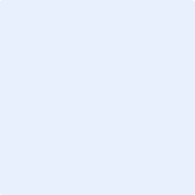 